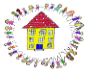 Lancaster Parent-Teacher Organization (PTO)P.J. Libby, President                                                                                                         Maggie Bonnazzoli, Co-Vice PresidentHolly Berry, Co-Teacher President                                                                                   Jenn Shea, Co-Vice PresidentScott Rossley, Co-Teacher President                                                                                Michele Basile, Co-Secretary                  Angela Dolan, Treasurer                                                                    		          Stephanie Stanton, Co-SecretaryServing theMary Rowlandson Elementary School and the Luther Burbank Middle SchoolMeeting Minutes – April 3, 2013I. 	Meeting Called to Order: 6:15 pmII.  	Welcome and Introductions:	Brief round-table introduction all attendants (see official sign-up sheet)III. 	Treasurer’s Report – Angela Dolan PTO Checking Account Balances    		$62,071                Outstanding Funding RequestsNature’s Classroom- funding request	$ 2,000Nature’s Classroom own money 	$    590Music Program                         		$      95Cultural Enrichment   		                  -Andrew Foster      			     	$ 1,000Summer Theater                    		$ 8,000Rob Buyea - grades 5-7                   	$    550Auction                           			$    770Daddy Daughter		                   	$ 1,000IV. 	Program Updates:Summer Theatre Camp - PJ Libby      Need to have contract modified.  Discussion to try and find person or persons to       be PTO liaisons.         Motion to continue camp, all in favor motion approved.Literacy Night - Maggie Bonnazzoli     Postponed to April 26th, it will be held the same night as Spaghetti Supper.Lip Sync - Maggie Bonnazzolli                 Lip Sync was a success, and made $3,436Mother Son Event- PJ LibbyChanged date to May.V.	New Business Programs:-   Wine, Dine and Gamble - Angela Dolan     So far there are eight people signed up.  Another email will go out to remind      people of the event. VI.	Funding Requests:-  Funding Request for Auction $1,500.     Motion approvedVII. 	Next Meeting:  May 1st, 3:15 in the MRE LibraryVIII.	Adjournment   Meeting ended at 7:30 pm